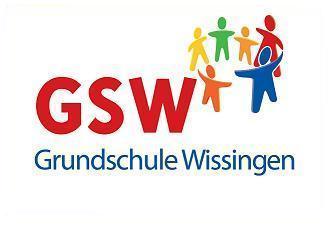 Elternbrief 6 19/20							Bissendorf, 22.04.2020Liebe Eltern und Erziehungsberechtigte!Ich wende mich an Sie, da es ab heute neue Regelungen für das Lernen zu Hause gibt. Wie Sie sicherlich schon von den Klassenlehrerinnen Ihrer Kinder erfahren haben, gibt es ab heute für alle Schülerinnen und Schüler verbindliche Lernaufgaben für zu Hause. Das bedeutet, dass alle Kinder von ihren Klassenlehrerinnen Aufgaben bekommen haben, die sie zu Hause machen müssen. Als zeitliche Richtlinie gilt hierbei, dass die Kinder der Jahrgänge 1 und 2 ca. 1.5 Stunden und die Kinder der Jahrgänge 3 und 4 ca. 2 Stunden zu Hause arbeiten sollen.Die Aufgaben werden von den Lehrerinnen auch überprüft. Ebenso bekommt jedes Kind eine Rückmeldung zu den Aufgaben. Diese Rückmeldung erfolgt zum einen auf den Materialien der Kinder und zum anderen in persönlichen Telefonaten. Alle Klassenlehrerinnen sind bemüht, jedes Kind einmal in der Woche telefonisch zu erreichen. Zudem können Sie alle Kolleginnen täglich in der Zeit zwischen 10 und 12 Uhr am Vormittag telefonisch unter folgenden Telefonnummern erreichen:Frau Alexander:	0541 / 707470 	(elke.alexander@gs-wissingen.de)Frau Gießelmann:	05402 / 6424817 	(gs-wissingen@t-online.de)Frau Pieper:		05406 / 5371 	(petra.pieper@gs-wissingen.de)Frau Rosery:		0541 / 24655		(jutta.rosery@gs-wissingen.de)Frau Seling:		05429 / 295619	(marenseling@gs-wissingen.de)Frau Unland:		05402 / 643004 	(anne.unland@gs-wissingen.de)Frau Zagratzki:	0541 / 40279		(katrin.zagratzki@gs-wisssingen.de)Frau Zerull:		0541 / 9773854	(anja.zerull@gs-wsiingen.de)Manche Kolleginnen haben noch weitere individuelle Absprachen mit den Eltern ihrer Klasse getroffen, die gelten natürlich auch. Für die vierte Klasse beginnt der Unterricht eingeschränkt wieder am 04. Mai 2020. Die Klasse wird in zwei Gruppen, A und B, aufgeteilt. Gruppe A kommt am Montag, 04.05.2020 und Gruppe B am Dienstag, 05.05.2020, Mittwoch wieder Gruppe A, Donnerstag Gruppe B und immer im Wechsel so weiter. Nach diesem Prinzip werden wir auch mit den dritten Klassen verfahren, wenn diese dann am 18. Mai wieder mit dem Unterricht beginnen. Die Gruppe, die sich zu Hause befindet, bekommt für den Tag Aufgaben, die zu bearbeiten sind und am folgenden Tag in der Schule besprochen werden. Die Anzahl der Fächer wird auch stark reduziert werden. So wird der Stundeplan auf die Fächer Mathe, Deutsch, Sachunterricht und Englisch beschränkt. Die Kinder der vierten Klassen erhalten von mir nächste Woche einen Brief, in dem sie alles Wichtige wie Gruppenaufteilung, Stundenplan usw. erfahren. Frau Alexander und Frau Pieper werden auf unbestimmte Zeit nicht mehr unterrichten, da sie zur Risikogruppe gehören und ins Homeoffice wechseln. Dort werden Sie Aufgaben für die Schulentwicklung bearbeiten und natürlich ansprechbar sein für ihre Schülerinnen und Schüler.Den Mathematikunterricht in Klasse vier wird Frau Unland übernehmen.Sobald es Neuigkeiten gibt, werde ich diese wie immer auf der Homepage der Schule veröffentlichen. Ich wünsche Ihnen allen alles Gute, Gesundheit und gute Nerven in dieser eigenartigen Zeit. Viele GrüßeInes Gießelmann